   Тридцатое заседание  двадцать восьмого созывРЕШЕНИЕ              от « 22»  декабря 2021 года   № 103 Об утверждении Соглашения о взаимодействии Администрации муниципального района Салаватский район Республики Башкортостан с Администрацией сельского поселения Насибашевский сельсовет муниципального района Салаватский район Республики Башкортостан по вопросам управления муниципальным имуществомВ целях обеспечения эффективного управления и распоряжения муниципальной собственностью и земельными участками, находящимся в государственной собственности до разграничения государственной собственности на землю, расположенными на территории муниципального района Салаватский район Республики Башкортостан,  руководствуясь со ст. 124, 125, 421 Гражданского кодекса Российской Федерации и  ст.3 Земельного кодекса Российской Федерации Совет сельского поселения Насибашевский сельсовет муниципального района Салаватский район Республики Башкортостан решил:1. Утвердить Соглашение о взаимодействии Администрации муниципального района Салаватский район Республики Башкортостан с Администрацией сельского поселения Насибашевский сельсовет муниципального района Салаватский район Республики Башкортостан по вопросам управления муниципальным имуществом.2. Решение Совета сельского поселения Насибашевский сельсовет муниципального района Салаватский район Республики Башкортостан от 09.04.2020 № 41 «Об утверждении Соглашения о взаимодействии Комитета по управлению собственностью Министерства земельных и имущественных отношений Республики Башкортостан по Салаватскому району с Администрацией сельского поселения Насибашевский сельсовет муниципального района Салаватский район  Республики Башкортостан по вопросам управления муниципальным имуществом» считать утратившим силу. 3. Настоящее Решение и Соглашение разместить на официальном сайте сельского поселения Насибашевский сельсовет муниципального района Салаватский район Республики Башкортостан в сети «Интернет».4. Контроль за исполнением настоящего решения возложить на постоянную комиссию по бюджету, налогам, вопросам муниципальной собственности. Глава сельского поселения                                        Р.К.БикмухаметоваУТВЕРЖДЕНОРешением Совета сельского поселенияНасибашевский сельсовет муниципального   района Салаватский район Республики  Башкортостан   от «22» декабря 2021 года № 103СОГЛАШЕНИЕо взаимодействии Администрации муниципального района Салаватский район Республики Башкортостанс Администрацией сельского поселения Насибашевский сельсовет муниципального района Салаватский районРеспублики Башкортостан по вопросам управления муниципальным имуществомМы, нижеподписавшиеся, Администрация сельского поселения Насибашевский сельсовет муниципального района Салаватский район Республики Башкортостан, в лице главы сельского поселения Бикмухаметовой Расимы Кимовны, действующей на основании Устава, именуемая в дальнейшем "Администрация сельского поселения", с одной стороны, и Администрация муниципального района Салаватский район Республики Башкортостан,в лице главы Администрации Кашапова Марса Фараховича, действующего на основании Устава, именуемаяв дальнейшем "Администрация", с другой стороны, в соответствии со ст. 124, 125, 421, Гражданского кодекса Российской Федерации, ст. 3 Земельного кодекса Российской Федерации заключили настоящее Соглашение о нижеследующем:I. Предмет и принципы Соглашения1.1. Предметом настоящего Соглашения является осуществление Администрацией в соответствии с действующим законодательством, муниципальными нормативными правовыми актами, постановлениями Администрации сельского поселения, настоящим Соглашением от имени Администрации сельского поселения следующих функций в сфере публично-правовых отношений по управлению муниципальной собственностью, а также земельными участками, полномочия по управлению которыми отнесены к компетенции муниципального образования:1.1.1. Подготовка проектов решений Администрации сельского поселения по вопросам управления и распоряжения объектами недвижимости, включая земельные участки, в том числе: предоставления в собственность, аренду, постоянное (бессрочное) пользование, безвозмездное пользование, хозяйственное ведение, оперативное управление, залог (ипотека), доверительное управление, выдача документов на использование земель или земельных участков без предоставления и установления сервитута (публичного сервитута), а также установления любых видов ограниченного пользования (сервитутов) или иных ограничений по использованию земель на основании письменных поручений главы сельского поселения.1.1.2. Подготовка проектов документов о передаче имущества в хозяйственное ведение, оперативное управление, проектов договоров аренды, купли-продажи, доверительного управления, безвозмездного пользования, ограниченного пользования (сервитута), соглашений о внесении денежных средств за фактическое пользование земельными участками, залога (ипотеки) объектов недвижимости, в том числе земельных участков, находящихся в собственности муниципального образования на основании решений Администрации сельского поселения, принятых в сфере ее компетенции, установленной законодательством.1.1.3. В установленном порядке осуществление контроля за исполнением условий договора аренды земельных участков, муниципального имущества, а также за полнотой и своевременностью поступлений платежей за аренду имущества, являющегося имуществом казны муниципальных образований, а также имущества муниципальных казенных учреждений и исполнение планового задания их поступлений в муниципальные бюджеты.1.1.4. Подготовка документов в целях осуществления приватизации объектов муниципальной собственности, включая недвижимое имущество, в том числе земельные участки, на основании принятых решений органов местного самоуправления (за исключением объектов жилого фонда).1.1.5. Подготовка проектов муниципальных нормативно-правовых актов по вопросам списания основных средств, находящихся в муниципальной собственности в установленном порядке (за исключением имущества, находящегося в оперативном управлении или хозяйственном ведении).1.1.6. Подготовка документов по вопросам приема и передачи муниципального имущества в федеральную собственность Российской Федерации и государственную собственность Республики Башкортостан.1.1.7. Подготовка проектов документов по организации торгов по продаже муниципального имущества, в том числе земельных участков, находящихся в собственности сельского поселения, а также торгов на право заключения договоров аренды и иных договоров, предусматривающих переход прав в отношении данных объектов.1.1.8. Организация работы по подготовке материалов по передаче религиозным организациям муниципального имущества религиозного назначения.1.1.9. Осуществление учета и ведения реестра муниципального имущества.1.1.10. Организация работ по выявлению бесхозяйных объектов и постановки их на учет в соответствии с действующим законодательством.1.1.11. Осуществление контроля за платежами за пользование муниципальным имуществом, включая земельные участки в пределах заключенных договоров.1.1.12 Осуществление учета и контроля за полнотой и своевременностью поступления в бюджет муниципального образования отдельных видов неналоговых доходов, администрирование этих доходов и организация взаимодействия с Управлением федерального казначейства по Республике Башкортостан.1.1.13. Обеспечение представления в органы государственной статистики отчетности по формам федерального статистического наблюдения.1.1.14. Представление интересов органов местного самоуправления по доверенности в организациях, собраниях кредиторов, судах общей юрисдикции, арбитражных судах по вопросам, определенным настоящим Соглашением, за исключением функций по подписанию мировых соглашений.1.1.15. Организация взаимодействия между органами государственной власти и муниципальными образованиями по вопросам, определенным настоящим Соглашением.1.1.16. Обеспечение регистрации перехода права и права собственности сельского поселения и сделок на недвижимое имущество в органах государственной регистрации по вопросам, определенным настоящим Соглашением.1.1.17. Подготовка материалов и технического задания в целях проведения оценки муниципального имущества в установленных законодательством случаях за счет средств Администрации.1.1.18. Согласование местоположения границ земельного участка в случае выполнения соответствующих кадастровых работ, в результате которых уточняется местоположение границ земельного участка, находящегося в собственности сельского поселения.1.1.19. Подготовка проектов постановлений (распоряжений) Администрации сельского поселения, а также подписание по доверенности соглашений о перераспределении земель и земельных участков на основании постановлений Администрации сельского поселения; 1.1.20. Подготовка проектов договоров мены земельных участков, находящихся в муниципальной собственности, на земельный участок, находящийся в частной собственности в соответствии со ст. 39.21. Земельного кодекса Российской Федерации.1.1.21. Выявление возникшей задолженности граждан и юридических лиц перед бюджетом сельского поселения, по доходам, администрируемым Администрацией и принятие мер реагированияпо взысканию задолженностей (направление претензий, исковых заявлений, участие в делах (по необходимости);1.1.22. Участие в разработке,утверждении и внесении изменений уставов муниципальных унитарных предприятий, обществ с ограниченной ответственностью со 100% долей участия муниципального образования;1.1.23. Осуществление мероприятий(подготовка документов, проведение заседаний комиссии по списанию, подготовка проекта решения Администрации сельского поселения о списании) по списанию в бюджетном (бухгалтерском) учете задолженности по платежам в бюджет сельского поселения за пользование муниципальным имуществом, а также земельными участками, находящимися в муниципальной собственности;1.1.24.Взаимодействие с органами муниципального земельного контроля в целях осуществления контроля за сохранностью и целевым использованием земельных участков, находящихся в муниципальной собственности, и переданными в пользование физическим и юридическим лицам по договорам.1.1.25. Представление интересов Администрации сельского поселения по делам о несостоятельности (банкротстве), в случае наличия задолженности перед бюджетом сельского поселения, по доходам, администрируемым Администрацией: предъявлять и подписывать требования кредитора о включении в реестр требований кредиторов должника, возражения на заявление требования кредитора о включении в реестр требований кредиторов должника, отзывы, ходатайства, жалобы в рамках разбирательства дела о банкротстве в арбитражном суде при рассмотрении требования кредитора о включении в реестр требований кредиторов должника в том числе, взыскание текущей задолженности, осуществление претензионно-исковой работы.1.2. Настоящее Соглашение основано на следующих принципах:а) обеспечение интересов населения муниципального образования, оказание содействия населению в осуществлении права на местное самоуправление;б) содействие эффективному развитию местного самоуправления на территории муниципального образования.в) создание органами исполнительной власти Республики Башкортостан необходимых правовых, организационных условий для становления и развития местного самоуправления;г) самостоятельное осуществление органами местного самоуправления принадлежащих им полномочий по принятию решений по распоряжению объектами муниципальной собственностью в виде принятия решений по управлению и распоряжению объектами недвижимости, в том числе и земельными участками, в форме постановлений Администрации сельского поселения;д) единство земельной политики;е) качественное оформление документов с учетом норм действующего законодательства.1.3. Администрация сельского поселения дает согласие Администрации на предоставление информации, предусмотренной подпунктом 2.1.4. пункта 2.1 настоящего Соглашения, в целях обеспечения мероприятий по созданию благоприятного инвестиционного климата на территориисельского поселения.II. Обязанности сторон2.1. Обязанности Администрации сельского поселения:2.1.1. Предоставление Администрации необходимых материалов для подготовки проектов постановлений Администрации сельского поселения и договоров.2.1.2. Своевременное рассмотрение и принятие подготовленных Администрацией проектов постановлений Администрации сельского поселения по управлению и распоряжению объектами недвижимости.2.1.3. Выдача Администрации доверенности на осуществление действий от имени Администрации сельского поселения в пределах полномочий настоящего Соглашения.2.1.4. Предоставление Администрации имеющейся земельно-кадастровой, землеустроительной и градостроительной документации, иных документов и предоставление имеющейся информации, необходимой для осуществления Администрацией полномочий по управлению и распоряжению муниципальным имуществом.2.1.5. Финансирование расходов, связанных с распоряжением муниципальным имуществом, а именно:расходы, связанные с изготовлением технических и кадастровых документов (по факту), необходимых для обеспечения государственной регистрации права (перехода права) муниципальной собственности;оплата нотариальных и юридических услуг (по факту);предоставление транспортных средств для осуществления полномочий от имени и в интересах Администрации сельского поселения в судах;оплата услуг по независимой оценке муниципального имущества, в том числе земельных участков, находящихся в муниципальной собственности (по факту);обеспечение Администрации канцелярскими принадлежностями (ежеквартально) для выполнения обязанностей по настоящему Соглашению.обеспечение Администрации почтовыми расходами (конверты, почтовые марки, и расходы, связанные с направлением почтовых уведомлений о вручении)».  2.1.6. Обеспечение информационно-справочным обслуживанием.2.1.7. Осуществление контроля за исполнением Администрацией полномочий по управлению муниципальным имуществом в рамках настоящего Соглашения.2.1.8. Обеспечение соблюдения правил ведения реестра муниципального имущества и требований, предъявляемых к системе ведения реестра муниципального имущества.2.1.9. Обеспечение соблюдения прав доступа к реестру и защиты государственной и коммерческой тайны.2.2. Обязанности Администрации:2.2.1. Обеспечение надлежащего осуществления функций по управлению муниципальным имуществом, предусмотренных в пункте 1.1 настоящего Соглашения, в соответствии с законодательством Российской Федерации и Республики Башкортостан в пределах переданных функций.2.2.2. Предоставление Администрации сельского поселения по запросу необходимой информации по управлению муниципальным имуществом в рамках настоящего Соглашения.2.2.3. Оказание консультативно-правовой помощи органам местного самоуправления по вопросам, связанным с осуществлением этими органами полномочий в сфере управления и распоряжения муниципальным имуществом, в том числе земельными участками.2.2.4. Подготовка обоснования целесообразности и необходимости принятия решений по управлению муниципальным имуществом в рамках настоящего Соглашения.2.2.5. Своевременное рассмотрение обращений (предложений, заявлений) физических и юридических лиц по вопросам, относящимся к его компетенции.2.2.6. Информирование главы сельского поселения о выявленных нарушениях в сфере распоряжения объектами муниципальной собственности в срок, не превышающий 10 дней со дня получения (выявления) информации о таких нарушениях и принятие конкретных мер по устранению выявленных нарушений.2.2.7. Обеспечение своевременного и достоверного внесения данных в реестр муниципального имущества;2.2.8.Обеспечение документооборота в сфере земельных и имущественных отношений в соответствии с нормами и требованиями по делопроизводству.III. Сроки действия и порядок прекращения Соглашения3.1. Настоящее Соглашение заключено сроком на 5 лет.3.2. В случае, если за один месяц до окончания срока действия настоящего Соглашения ни одна из сторон не заявит о его прекращении, Соглашение считается пролонгированным на тот же срок и на тех же условиях.3.3. Споры между Сторонами решаются в досудебном порядке, в иных случаях - в Арбитражном суде.IV. Ответственность сторон4.1. Стороны несут ответственность за неисполнение или ненадлежащее исполнение обязанностей, предусмотренных настоящим Соглашением в соответствии с законодательством Российской Федерации и Республики Башкортостан в пределах переданных полномочий:4.1.1. Работники Администрации сельского поселения и Администрации несут ответственность за неисполнение или ненадлежащее исполнение полномочий по настоящему Соглашению в соответствии с действующим законодательством РФ.4.1.2. Работники Администрации сельского поселения и Администрациинесут ответственность в установленном действующим законодательством порядке в случае неправомерной передачи третьим лицам сведений и информации, полученной в процессе исполнения настоящего Соглашения.4.1.3. Администрация сельского поселениянесет ответственность за непредставление Администрации материалов, предусмотренных п. 2.1.1, в установленные сроки.4.1.4. Администрация несет ответственность за несвоевременность, несоответствие подготовленных писем, ответов заявителям и проектов нормативных правовых актов действующему законодательству.V. Заключительные условия5.1. Настоящее Соглашение вступает в силу с момента подписания его сторонами.5.2. Со дня вступления в силу настоящего соглашения ранее заключенные соглашения о взаимодействии Комитета по управлению собственностью Министерства земельных и имущественных отношений Республики Башкортостан по Салаватскому району с Администрацией сельского поселения Насибашевский сельсовет муниципального района Салаватский район Республики Башкортостан по вопросам управления имуществом утрачивают силу.5.3. Изменения и дополнения к настоящему Соглашению оформляются дополнительным Соглашением сторон.5.4. Соглашение заключено в 2-х экземплярах, имеющих одинаковую юридическую силу.VI. Местонахождение (юридический адрес) сторони их реквизитыАдминистрация сельского                                                             Администрация поселения Насибашевский сельсовет                                           муниципального районамуниципального района                                                                 Салаватский районСалаватский район             			                                 Республики БашкортостанРеспублики Башкортостан				Местонахождение                                     		                    Местонахождение(юридический адрес):452496,  		                               (юридический адрес):452490Республика Башкортостан,		                                            Республика Башкортостан,Салаватскийрайон,                                                                        Салаватский район,с. Насибаш, ул. Центральная,31	                        с. Малояз, ул. Советская, 64ПОДПИСИ СТОРОНГлава сельского                                                                                Глава Администрациипоселения Насибашевский сельсовет                                            муниципального районамуниципального района                                                                  Салаватский район     Салаватский район 	                 Республики БашкортостанРеспублики Башкортостан			_____________Р.К.Бикмухаметова                     	                ______________М.Ф.Кашапов(Ф.И.О. подпись)				                                                      (Ф.И.О. подпись)  «___» ______________2021 г.                                                 «___» ______________2021 г.   М.П.                                                                                          М.П.БАШКОРТОСТАН РЕСПУБЛИКАҺЫСАЛАУАТ РАЙОНЫМУНИЦИПАЛЬ РАЙОНЫНЫҢНӘСЕБАШ АУЫЛСОВЕТЫ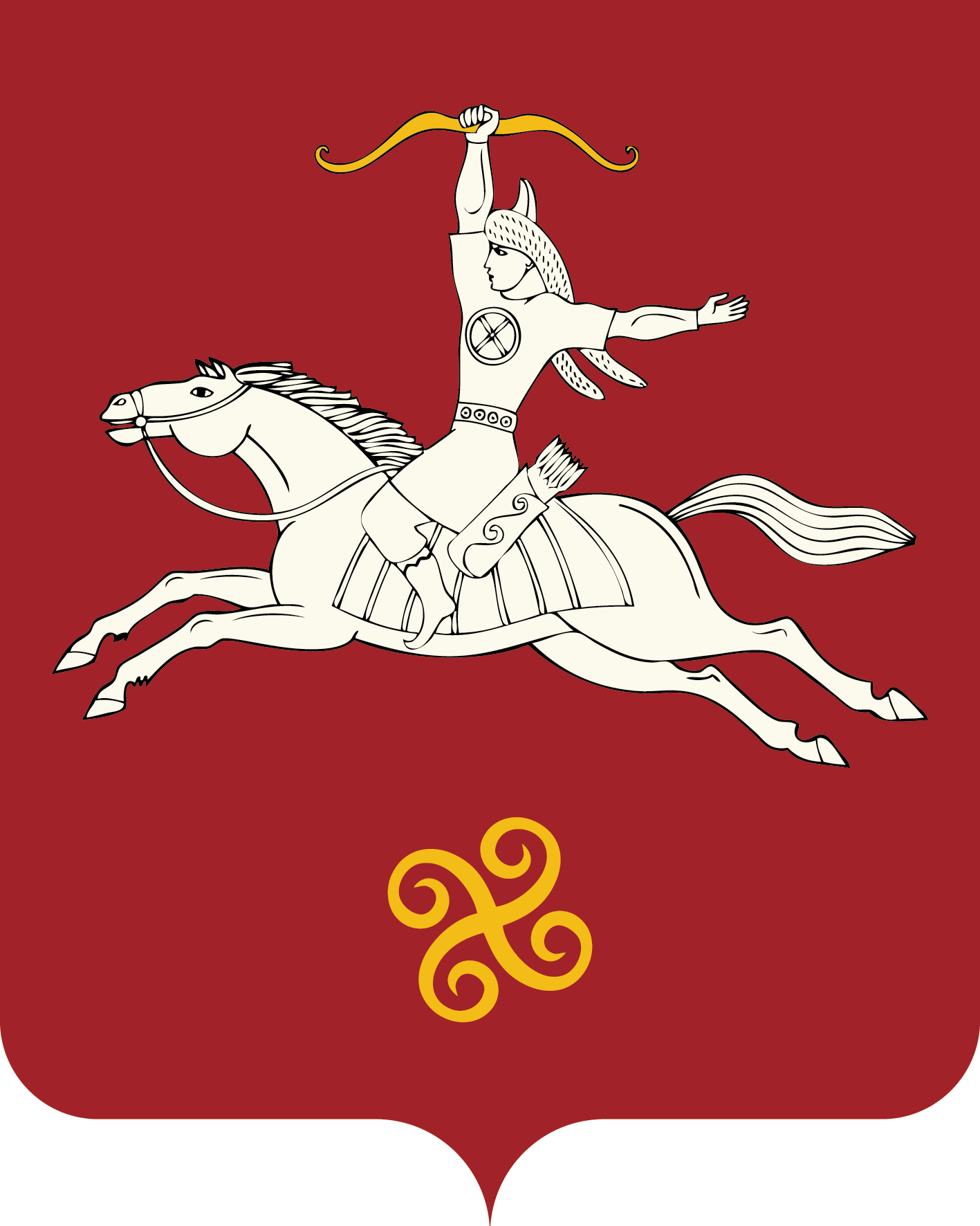 РЕСПУБЛИКА БАШКОРТОСТАНСОВЕТ  СЕЛЬСКОГО ПОСЕЛЕНИЯНАСИБАШЕВСКИЙ СЕЛЬСОВЕТМУНИЦИПАЛЬНОГО РАЙОНАСАЛАВАТСКИЙ РАЙОН452496, Нəсебаш ауылы, Υзəк урамы, 31 йорттел. (34777) 2-31-01452496, с.Насибаш, ул. Центральная, 31тел. (34777) 2-31-01